PROJE ADISİZİN İÇİN SİZLERLEAMACIÖğrencilerimizin, kendilerine uygun olan şartlarda eğitim almalarını sağlamak; eğitim sistemimizdeki değişiklikleri anlatarak, öğrencilerimizin ve velilerinin sağlıklı kararlar almalarına katkı sunmayı amaçlamıştır.BÜTÇESİ20.000 TLBAŞLANGIÇ-BİTİŞ TARİHİ01.06.2015 - 30.09.2015PROJE ÖZETİPROJE ÖZETİ• Temel eğitimden ortaöğretime geçiş sürecinde yer alan 8’inci sınıf öğrencilerimizin geçiş sürecini sağlıklı kılmak süreçte yer alan velileri, öğretmenleri, okul yöneticilerini ve öğrencileri bilgilendirmek amacıyla yürütülen proje kapsamında;• TEOGS sınavlarına girecek öğrencilerin kendilerine uygun olan şartlarda eğitim almalarını sağlamak; eğitim sistemimizdeki değişiklikleri anlatarak, öğrencilerimizin ve velilerinin sağlıklı kararlar almalarına katkı sunmak amacıyla "Sizin İçin Sizlerle" projesi kapsamında "Velilere Mektup" çalışması gerçekleştirilmiştir.• "Ortak Sınavlar, Sınav Kaygısı ve Verimli Ders Çalışma" konularında sunum, Sınav Yönetimi, Moral Motivasyon ve Rehberlik Daire Başkanlığı´nın yaptığı anket çalışması sonuçları okul rehberlik öğretmenleri ile paylaşılmıştır.• Merkezimiz Uzmanları; rehberlik, psikolojik danışma, özel eğitim hizmetleri ve sunumu, kaynaştırma eğitimi, bireyselleştirilmiş eğitim programları, eğitsel tanılama ve değerlendirme ile yerleştirme süreci, RAM´a öğrenci gönderme süreci ve yasal izlek, uygulama birliği ve işbirliği... gibi konularda bilgi paylaşımında bulunmak amacıyla, görev bölgemize yeni atanan 15 rehberlik öğretmenine ve 2 özel eğitim öğretmenine ziyarette bulunulmuştur.• Resmi web sitemiz olan www. kocasinanram.meb.k12.tr adresinde, Rehberlik ve Psikolojik Danışma Hizmetleri Çerçeve Planı içerisinde o ayın konusu olan pano ve sunum çalışmaları yayımlanmaktadır. • İhtiyaç duyulan konular doğrultusunda broşürler hazırlanarak; düzenlenen programlarda ve okul çalışmalarında Okul idarecileri ve Rehberlik Öğretmenleri ile paylaşılmıştır.  • Temel eğitimden ortaöğretime geçiş sürecinde yer alan 8’inci sınıf öğrencilerimizin geçiş sürecini sağlıklı kılmak süreçte yer alan velileri, öğretmenleri, okul yöneticilerini ve öğrencileri bilgilendirmek amacıyla yürütülen proje kapsamında;• TEOGS sınavlarına girecek öğrencilerin kendilerine uygun olan şartlarda eğitim almalarını sağlamak; eğitim sistemimizdeki değişiklikleri anlatarak, öğrencilerimizin ve velilerinin sağlıklı kararlar almalarına katkı sunmak amacıyla "Sizin İçin Sizlerle" projesi kapsamında "Velilere Mektup" çalışması gerçekleştirilmiştir.• "Ortak Sınavlar, Sınav Kaygısı ve Verimli Ders Çalışma" konularında sunum, Sınav Yönetimi, Moral Motivasyon ve Rehberlik Daire Başkanlığı´nın yaptığı anket çalışması sonuçları okul rehberlik öğretmenleri ile paylaşılmıştır.• Merkezimiz Uzmanları; rehberlik, psikolojik danışma, özel eğitim hizmetleri ve sunumu, kaynaştırma eğitimi, bireyselleştirilmiş eğitim programları, eğitsel tanılama ve değerlendirme ile yerleştirme süreci, RAM´a öğrenci gönderme süreci ve yasal izlek, uygulama birliği ve işbirliği... gibi konularda bilgi paylaşımında bulunmak amacıyla, görev bölgemize yeni atanan 15 rehberlik öğretmenine ve 2 özel eğitim öğretmenine ziyarette bulunulmuştur.• Resmi web sitemiz olan www. kocasinanram.meb.k12.tr adresinde, Rehberlik ve Psikolojik Danışma Hizmetleri Çerçeve Planı içerisinde o ayın konusu olan pano ve sunum çalışmaları yayımlanmaktadır. • İhtiyaç duyulan konular doğrultusunda broşürler hazırlanarak; düzenlenen programlarda ve okul çalışmalarında Okul idarecileri ve Rehberlik Öğretmenleri ile paylaşılmıştır.  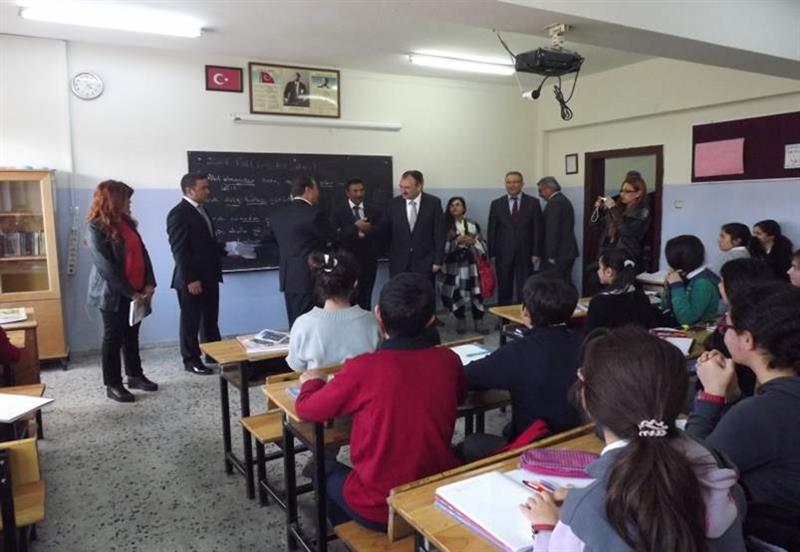 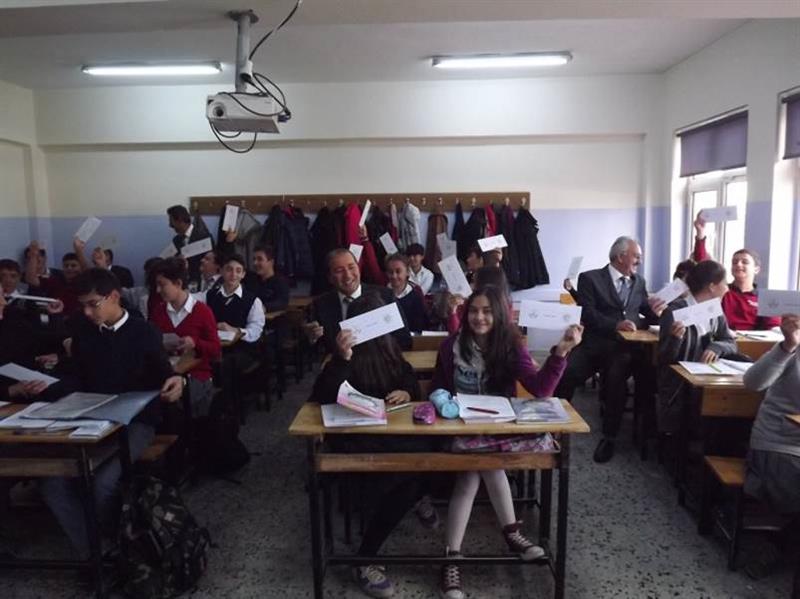 